Home Learning  5.5.23Visit https://www.educationcity.com/  to access some additional homework ideas.Talk for Mathematics   -  Select, Rotate and Manipulate ShapesLook for 2D shapes when out and about. Can you name them? Look at shapes that you can see within shapes.Look for examples of shapes that tessellate in real life, such as tiles, brickwork, etc.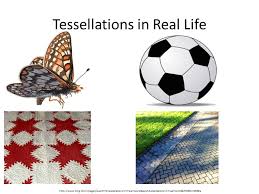 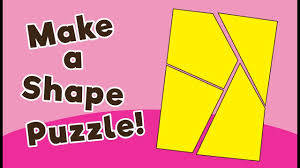 Can you cut a piece pf paper into different shapes and put it back together?Download the new White Rose - 1 minute maths games app to play and practise basic number skills.https://whiterosemaths.com/resources/1-minute-maths    www.ictgames.com/numeracy   www.topmarks.co.ukPractise your number formation.Talk for Reading and Writing**Please aim to try and read every day!!**Play the phonics games sent home together.Use the digraph/trigraph  cards sent home to practise reading simple words and make words with these in - air, ure and er.Practise writing these digraphs/trigraphs in sand, with chalk on the path or in the mud with a stick! Look for these digraphs/trigraphs in books at home.Chalk a hopscotch outside with all of the sounds you are learning in. Jump on and say each sound/phoneme.Watch Geraldine the Giraffe (+ the sounds air, ure, and er) youtube phonics clips.     Watch the Silly School videos for the oi and ear digraphs - https://youtu.be/CdC72XSMuoc            https://youtu.be/8Tqh_9VGq6o     https://youtu.be/Eh0ZhoOLAMURead the decodable comics on Phonics Play https://phonicsplaycomics.co.uk/comics.htmlWatch and join in with the phase 2/3 tricky word songs  https://youtu.be/R087lYrRpgY     https://youtu.be/ri4u0TjAZ38  https://youtu.be/VzpAJVE0OW8https://youtu.be/yM11q1yIdPM    https://youtu.be/t_D69emGgTMPhase 4 Tricky words   https://youtu.be/3NOzgR1ANc4  https://youtu.be/brBjwnJHvek  https://youtu.be/OrwjbulJry4  Write sentences with the tricky words in or look for them in your reading books.Practise writing the tricky words with chalk outside. Make a hopscotch!Make a tricky word treasure hunt around the house using post-it notes with tricky words written on. Can they find them and say them?Play the tricky words games that have been sent home.www.phonicsplay.co.ukwww.phonicsbloom.co.ukTalk for TopicWatch the coronation together and talk about what they can see.When you are out and about, think about familiar short journeys that you take and talk about they can see along the way.Talk about your journey to and from school.